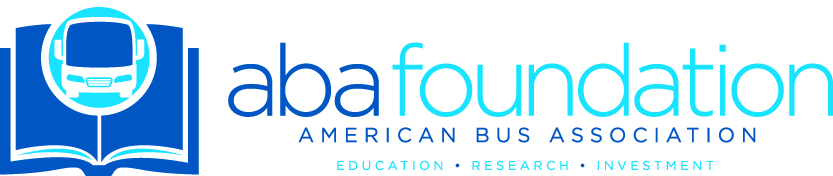 ABA Foundation 2024 Purse and Accessories for a Purpose Raffle DonationThank you for your interest in donating to the ABA Foundation’s 2024 Purse and Accessories for a Purpose Raffle! Please complete this form and return to mhinton@buses.org by email. Email address Organization Contact Name Phone Number Name of Purse or Accessory Description of Purse or AccessoryDonation ValueI will be sending my purse/item to Melanie Hinton BY DECEMBER 1, 2023 at the ABA Office: 111 K St., NE, 9th floor, Washington, DC 20002.I will be bringing my purse/item to Marketplace in Nashville and will send a picture of the purse/item to mhinton@buses.org.Instead of donating a purse or accessory, I would like to make a cash donation of $________. Please make your check out to The American Bus Association Foundation Scholarship Program.Thank you! Your donations go to support the future of our industry. We are adding two additional scholarships this year to raise the number we give out to 23. Your generosity helps to make this happen.